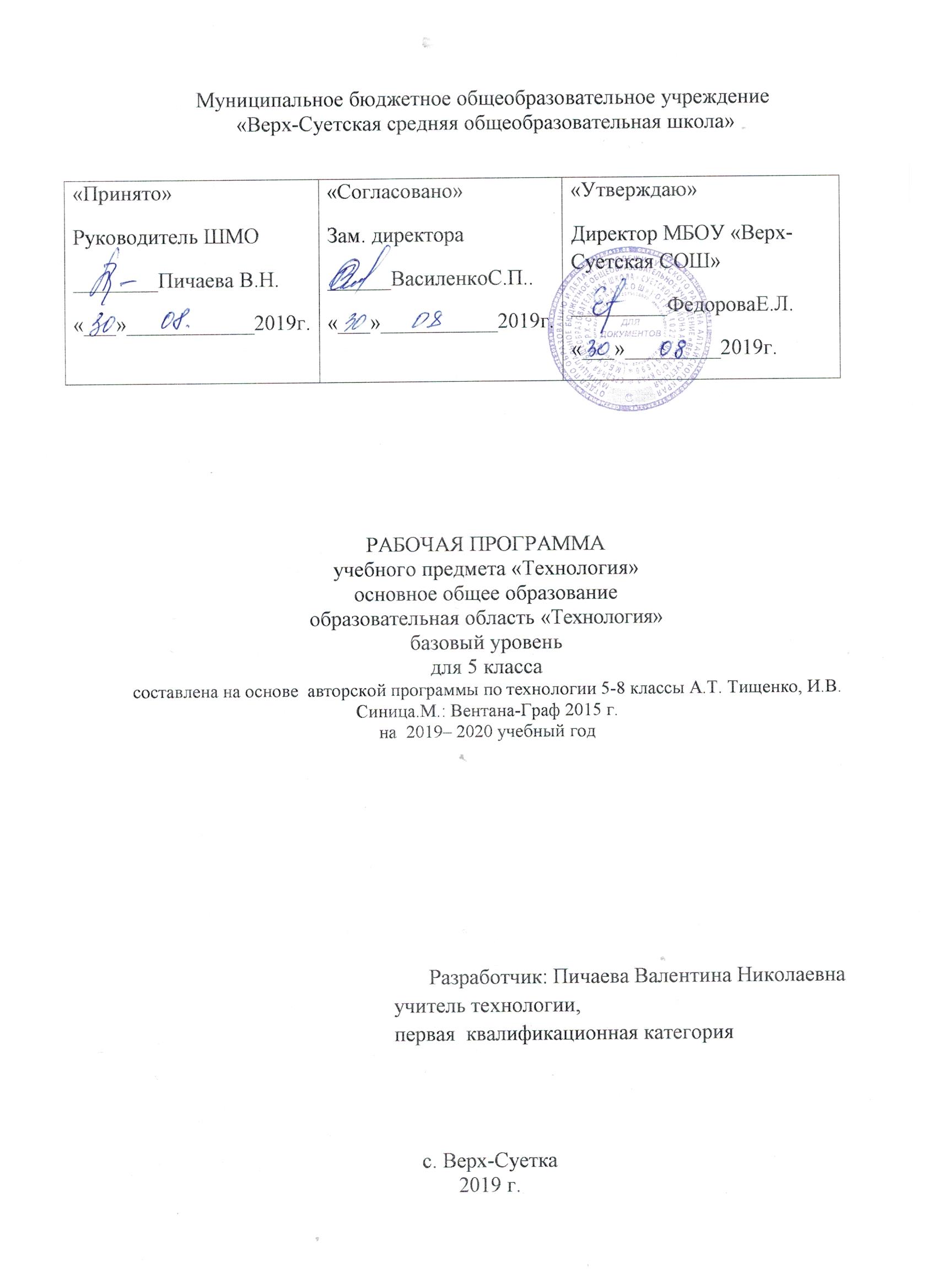 Планируемые результаты по окончании курса технологии в 5 классе основной школыовладеть безопасными приемами труда с инструментами, швейными машинами, электробытовыми приборами;овладеть специальными и общетехническими знаниями и умениями в области технологии обработки пищевых продуктов, текстильных материалов,овладеть навыками изготовления и художественного оформления швейных изделий,овладеть элементами  навыков ведения домашнего хозяйства,- познакомить с основными профессиями пищевой и легкой промышленности.В результате изучения технологии ученик независимо от изучаемого блока или раздела получает возможность:познакомиться:- с основными технологическими понятиями и характеристиками;- с назначением и технологическими свойствами материалов;- с назначением и устройством применяемых ручных инструментов, приспособлений, машин и оборудования;- с видами, приемами и последовательностью выполнения технологических операций, влиянием различных технологий обработки материалов и получения продукции на окружающую среду и здоровье человека;- с профессиями и специальностями, связанными с обработкой материалов, созданием изделий из них, получением продукции;- со значением здорового питания для сохранения своего здоровья;выполнять по установленным нормативам следующие трудовые операции и работы:- рационально организовывать рабочее место;- находить необходимую информацию в различных источниках;- применять конструкторскую и технологическую документацию;- составлять последовательность выполнения технологических операций для изготовления изделия или выполнения работ;выбирать сырье, материалы, пищевые продукты, инструменты и оборудование для выполнения работ;- конструировать, моделировать, изготавливать изделия;- выполнять по заданным критериям технологические операции с использованием ручных инструментов, приспособлений, машин, оборудования, электроприборов;- соблюдать безопасные приемы труда и правила пользования ручными инструментами, машинами и электрооборудованием;- осуществлять доступными мерительными средствами, измерительными приборами и визуально контроль качества изготавливаемого изделия (детали);- находить и устранять допущенные дефекты;- проводить разработку творческого проекта изготовления изделия или получения продукта с использованием освоенных технологий и доступных материалов;- планировать работы с учетом имеющихся ресурсов и условий;- распределять работу при коллективной деятельности;использовать приобретенные знания и умения в практической деятельности и повседневной жизни для:- понимания ценности материальной культуры для жизни и развития человека;- формирования эстетической среды бытия;- развития творческих способностей и достижения высоких результатов преобразующей творческой деятельности человека;- получения технико-технологических сведений из разнообразных источников информации;- организации индивидуальной и коллективной трудовой деятельности;- изготовления изделий декоративно-прикладного искусства для оформления интерьера;- контроля качества выполняемых работ с применением мерительных, контрольных и разметочных инструментов;- выполнения безопасных приемов труда и правил электробезопасности, санитарии и гигиены.Содержание программы:Раздел «Технологии домашнего хозяйства» (2 ч)Тема«Интерьер кухни, столовой» Понятие об интерьере. Требования к интерьеру (эргономические, санитарно-гигиенические, эстетические).Планировка кухни. Разделение кухни на рабочую и обеденную зоны. Цветовое решение кухни. Использование современных материалов в отделке кухни. Декоративное оформление. Современные стили в оформлении кухни. Проектирование кухни на ПКРаздел «Электротехника» (1 ч)«Бытовые электроприборы» Общие сведения о видах, принципе действия и правилах эксплуатации бытовых электроприборов на кухне: бытового холодильника, микроволновой печи (СВЧ), посудомоечной машины и др.Раздел «Кулинария» (14 ч)«Санитария и гигиена на кухне», «Физиология питания» , «Бутерброды  и горячие напитки»,виды бутербродов. Технология приготовления бутербродов. Профессия пекарь . Виды горячих напитков. Технологии приготовления и их подача.    «Блюда из круп, бобовых и макаронных изделий»,  технология приготовления блюд из макаронных изделий. «Блюда из овощей и фруктов» Пищевая ценность овощей и фруктов.  Способы  хранения овощей и фруктов. Технология приготовления  салатов и винегретов из вареных овощей.  Формы нарезки овощей.  Требования к качеству и оформлению готовых блюд. «Блюда из яиц», значение яиц в питании человека . Приготовление блюд  из яиц. «Приготовление завтрака. Сервировка стола к завтраку .  Меню  завтрака .  Особенности сервировки стола к завтраку. Способы складывания салфеток.  Правила поведения за столом и  пользования  столовыми приборами.Раздел «Создание изделий из текстильных материалов» (22 ч)«Свойства текстильных материалов из волокон растительного происхождения»,классификация текстильных волокон.  Способы  получения и свойства натуральных волокон  растительного происхождения.  Лицевая и изнаночная стороны ткани. Свойства и виды текстильных материалов.  «Конструирование швейных изделий», понятие о чертеже и выкройке швейного изделия .Снятие мерок .  Особенности построения готовой выкройки. Правила безопасной работы ножницами. «Швейная машина» , Организация рабочего места для выполнения машинных работ.  Подготовка машины к работе.  Приемы работы на швейной машине: начало работы поворот строчки под углом.  «Технология изготовления швейных изделий».    Подготовка ткани к раскрою.  Обмеловка выкройки и выкраивание деталий. Основные операции при ручных работах. Требования к выполнению машинных работ. Правила выполнения ВТО. Основные операции ВТО.  Последовательность изготовления швейных изделий.   Раздел «Художественные ремёсла» (8 ч)«Декоративно-прикладное искусство»,  приемы украшения праздничной одежды в старину. «Основы композиции и законы восприятия цвета при создании предметов декоративно-прикладного искусства»,  понятия композиции .  Правила , приемы и средства композиции. Создание композиции на ПК с помощью графического редактора.«Лоскутное шитьё». Краткие сведения из истории создания изделий из лоскутов. Материалы для лоскутного шитья , их подготовка к работе. Шаблоны. Технология соединения деталей между собой. Обработка срезов лоскутного изделия.Раздел «Технологии творческой и опытнической деятельности» (21 ч)«Исследовательская и созидательная деятельность»Понятие о творческой проектной деятельности, индивидуальных и коллективных творческих проектах. Цель и задачи проектной деятельности 
в 5 классе. Составные части годового творческого проекта пятиклассников. Этапы выполнения проекта: поисковый (подготовительный), технологический, заключительный (аналитический). Определение затрат на изготовление проектного изделия. Испытания проектных изделий. Подготовка презентации, пояснительной записки  и доклада для защиты творческого проекта.Тематическое планированиеКалендарно-тематическое планирование.УЧЕБНО-МЕТОДИЧЕСКОЕ ОБЕСПЕЧЕНИЕ1.Технология : рабочая программа : 5—9 классы / А. Т. Тищенко, Н. В. Синица. — М. : Вентана-Граф, 2015 г. — 137 с.2. Технология. 5 класс. Учебник (авторы А. Т. Тищенко,Н. В. Синица).3. Технология. 5 класс. Методическое пособие (авторы А. Т. Тищенко, Н. В. Синица).№ТемаКол-во часов«Технологии домашнего хозяйства» (2 ч)1-2«Интерьер кухни, столовой»2«Электротехника» (1 ч)3«Бытовые электроприборы»1«Кулинария» (14 ч)4«Санитария и гигиена
на кухне»15«Физиология питания»16-7«Бутерброды игорячие напитки»28-9«Блюда из круп, бобовыхи макаронных изделий»210-13«Блюда из овощей и фруктов»414-15«Блюда из яиц»216-17«Приготовление завтрака.Сервировка стола 
к завтраку»2«Создание изделий из текстильных материалов» (22 ч)18-21«Свойства текстильных материалов из волокон растительного происхождения»422-25«Конструирование швейных изделий»426-29«Швейная машина»430-39«Технология изготовления швейных изделий»10Раздел «Художественные ремёсла» (8 ч)40-41«Декоративно-прикладное искусство»242-43«Основы композиции и законы восприятия цвета при создании предметов декоративно-прикладного искусства»244-47«Лоскутное шитьё»4Раздел «Технологии творческой и опытнической деятельности» (21 ч)48-68«Исследовательская и созидательная деятельность»2169-70Резервное время2№урокаСодержание (разделы, темы)Кол-во часовОборудование  урока, Д/ЗОсновные виды учебной деятельности     (УУД)№урокаСодержание (разделы, темы)Кол-во часовОборудование  урока, Д/З12Вводное занятие. Техника безопасности.Понятие творческого  проекта. Этапы выполнения проекта.11Компьютер, проектор, экран. Выставка работ учащихся§1, 2,РТ -задание 1Л. Готовность к безопасной работев мастерской. Формирование представления проектной деятельности для выполнения изделия, развитие чувства прекрасного.К. Умение слушать и слышать друг друга, аргументировать свою точку зрения.П. Создавать алгоритм действий и  выполнять их.Р. Целеполагание как постановка учебной задачи на основе соотнесения того, что уже известно и усвоено учащимися, и того, что еще неизвестно.34Тема «Интерьер кухни, столовой» (2 ч)Интерьер, планировка кухни-столовой. Пр.р.1Проектирование кухни с помощью шаблонов11Компьютер, проектор, экран,журналы по интерьеру, торговые буклеты. Цветные карандаши, чертежные принадлежности, §3, РТ-задание 2 Л. Готовность к рациональному ведению домашнего хозяйства.К.Способствовать с помощью вопросов добывать недостающую информацию, сравнивать разные точки мнения, умение аргументировать свои ответы.П. Знакомиться с эргономическими, санитарно-гигиеническими, эстетическими требованиями к интерьеру. Находить и представлять информацию об устройстве современной кухни. Планировать кухню с помощью шаблонов и ПК; сравнивать данную информацию со знаниями, полученными из собственных наблюдений и из прочитанных книг.Р. Проявлять познавательную инициативу.  5Тема «Бытовые электроприборы»Общие сведения о бытовых электроприборах на кухне, ТБ1Компьютер, проектор, экран, бытовые электроприборы. §4,РТ-задание 3, Л/Р 1.РТ, стр.  10-18, Учеб.-стр. 24-28Л. Готовность к безопасной работе с электроприборами.П. Изучать потребность в бытовых электроприборах на кухне. Находить и представлять информацию об истории электроприборов. Изучать принципы действия и правила эксплуатации микроволновой печи и бытового холодильника.К. Уметь взаимодействовать с учителем и коллективом.Р. Целеполагание как постановка учебной задачи на основе соотнесения того, что уже известно и усвоено учащимися, и того, что еще неизвестно.678Проект «Планирование кухни-столовой». Поисковый этап.Проект «Планирование кухни-столовой». Оформление графической документации.Проект «Планирование кухни-столовой». Защита проекта.111Цветные карандаши, чертежные принадлежностиУчеб.-стр. 24-28, Р.Т.- стр.  10-18,Л. Развитие эстетического сознания через деятельность творческого характера.К.Сравнение разных точек зрения перед принятием решения и осуществлением выбора; аргументирование своей точки зрения, отстаивание в споре своей позиции невраждебным для оппонентов образом.П. Выбор наиболее рациональных способов планирования кухни и проведение сравнительного анализаразличных вариантов.Р. Формирование и развитие компетентности в области учебного проектирования.910Тема «Санитария и гигиена на кухне» (1 ч)Тема «Физиология питания» (1 ч)Санитария и гигиена на кухне, ТБФизиология питания11Компьютер, проектор, экран, кухонное оборудование, посуда §5,  РТ- задание 4; §6,  РТ-задание 5; Л/Р 2Л. Экологическое осознание, осознание ценности здоровья своего и других людей. Готовность к рациональному ведению домашнего хозяйства, развитие трудолюбия и ответственности за качество своей деятельности. Планирование профессиональной карьеры.К. Умение слушать и слышать друг друга, аргументировать свою точку зрения, Сотрудничество в поиске и сборе информации. Обеспечение обмена знаниями  между членами группы для принятия эффективны совместных действий. Обеспечивать  умения  работы в группе; разрешать конфликтные ситуации, адекватно воспринимать  и вырабатывать уважительное  отношение к сверстникам.П. Использование разных источников информации  для сбора фактов. Смысловое чтение и его анализ.Выбор наиболее рациональных способов приготовления пищи и проводить сравнительный анализ вкусовых качеств.Р. Постановка учебной задачи и его контроль. Технологическая последовательность при выполнении задания; прогнозирование и контроль вкусовых качеств приготовляемого блюда. 1112Тема «Бутерброды и горячие напитки» (2 ч)Бутерброды и горячие напиткиПр.р.2, 3. Приготовление бутербродов и горячих напитков11Компьютер, проектор, экран,кухонное оборудование. §7, 8, РТ -задание 6,7; Пр.р.2, 31314Тема «Блюда из круп, бобовыхи макаронных изделий»(2 ч)Блюда из круп, бобовых и макаронных изделий.Л-П. Р. Изучение упаковки круп, приготовление блюда из крупы11Компьютер, проектор, экран,кухонное оборудование. §9, РТ -задание 8; Л.Р. 3, Пр.р.41516Тема «Блюда из овощей и фруктов» (4 ч)Технология приготовления блюд из овощей и фруктовП.Р. 5. Приготовление салата из сырых овощей11Компьютер, проектор, экран,кухонное оборудование. §10, РТ -задание 9; Пр.р.5,1718Тепловая кулинарная обработка овощейП.Р. 6. Приготовление блюда из вареных овощей11Компьютер, проектор, экран,кухонное оборудование. §11, РТ–задание10; Пр.р.61920Тема «Блюда из яиц» (2 ч )Технология приготовления блюд из яицЛ.Р.5,П.Р.7 Определение свежести яиц, приготовление блюда из яиц11Компьютер, проектор, экран,кухонное оборудование. §12, РТ -задание 11; Л.Р. 5, Пр.р.72122Тема«Приготовление завтрака.Сервировка стола к завтраку» (2 ч)Приготовление завтрака. Сервировка стола к завтраку.П.Р. 8. Приготовление завтрака.Сервировка стола к завтраку11Компьютер, проектор, экран, кухонное оборудование. §13, РТ -задание 12;  Пр.р.82324Проект «Приготовление семейного завтрака для всей семьи». Оформление графической документации.Проект «Приготовление семейного завтрака для всей семьи». Защита проекта.11Компьютер, проектор, экранР.Т.- стр.  34-37,Учеб.-стр. 77-81Л. Готовность к рациональному ведению домашнего хозяйства, развитие трудолюбия и ответственности за качество своей деятельности. К. Умение слушать и слышать друг друга, аргументировать свою точку зрения, Сотрудничество в поиске и сборе информации. П.Выбор наиболее рациональных способов приготовления пищи и проводить сравнительный анализ вкусовых качеств.Р. Постановка учебной задачи и его контроль. Технологическая последовательность при выполнении задания; прогнозирование и контроль вкусовых качеств приготовляемого блюда.2526Тема: Свойства текстильных материалов (4 часа)Производство текстильных материаловЛ.Р.6.7,8 Определение долевой нити, лицевой стороны, прочность окраски ткани11Компьютер, проектор, экран,коллекция  тканей и волокон , §14, РТ -задание 13;  Л.Р. 6,7,8Л-проявление познавательной активности в области предметной технологической деятельности; формирование ответственного отношения к учению, готовности и способности обучающихся к саморазвитию и самообразованию на основе мотивации к обучению и познанию; овладение элементами организации умственного и физического труда.К- сравнение разных точек зрения перед принятием решения и осуществлением выбора; аргументирование своей точки зрения, отстаивание в споре своей позиции невраждебным для оппонентов образом.П-умение структурировать знания; оценка процесса и результатов деятельности; овладение правилами выполнения графической документации, овладение методами чтения  технологической информацииР- развитие моторики и координации движений рук при работе с ручными инструментами; достижение необходимой точности движений при выполнении различных технологических операций.2728Текстильные материалы и их свойстваЛ.Р. 9.Изучение свойств тканей из хлопка и льна11Компьютер, проектор, экран,коллекция  тканей и волокон §15, РТ -задание 14;  Л.Р.929303132Тема «Конструирование швейных изделий» (4 ч)Понятие о чертеже, выкройке, определение размеров изделияП.Р.9 Снятие мерок и изготовление выкроекПостроение выкроек салфетки, фартука, прямой юбки с  кулиской на резинке.Копирование готовой выкройки1111Чертежные инструменты, сантиметровая лента, §16, РТ -задание 15; П.Р.9 (задание 1, 2)Чертежные инструменты, готовые выкройки, §16, П.Р.9 (задание 3)33343536Тема «Швейная машина» (4ч.)Бытовая швейная машина, подготовка к работеЛ.Р.10: Исследование работы регулирующих механизмов швейной машины.Неполадки, связанные с заправкой ниток, регулирующие механизмыЛ.Р.10: Исследование работы регулирующих механизмов швейной машины1111Швейные машины. §19, РТ -задание 18 (1, 2)Л.Р.10, задание 1,2, оформление портфолиоШвейные машины. § 20, РТ -задание 18 (3,4); Л.Р.10, задание 3оформление портфолио3738Тема « Технология изготовления швейных изделий»  (10ч)Подготовка ткани к раскроюП.Р. 10 Раскрой швейного изделия для кухни.11Ткань, швейные принадлежности,17, РТ -задание 16; П.Р.10, задание 23940Швейные ручные работыП.Р.11 Изготовление образцов ручных стежков и строчек.11Ткань, швейные принадлежности,§18, РТ -задание 17; П.Р.114142Основные операции  при машинной обработке изделияП.Р. 12. Изготовление образцов машинных швов11Швейные машины, швейные принадлежности.§ 20, РТ -задание 19; П.Р.124344Влажно-тепловая обработка ткани. Машинные швыП.Р.13 Проведение влажно-тепловых работ11Утюг, гладильная доска, § 21, 22. РТ -задание 20,21; П.Р.13,оформление портфолио4546Технология изготовления швейных изделийП.Р: Технология пошива кулиски, кармана.11Компьютер, проектор, экран, § 23. РТ -задание 22; 4748Проект «Изделие из текстильного материала». Поисковый этап.П.Р. Разработка эскизов проектного изделия11Цветные карандаши, Учеб.Стр.144-148, Р.Т.-стр.54-57Л. Творческий подход  к выполнению изделия.К. Уметь объяснять свой выбор. Осуществлять взаимопомощь и взаимоконтроль, уметь взаимодействовать с учителем и коллективом- слушать собеседника, излагать своё мнение.П.Осуществлять поиск и выделение необходимой информации, сравнивать информацию, полученную из разных источников. Создавать алгоритм действий и  выполнять их. Анализировать изделие по заданным критериям..Р.Осуществлять работу по технологическим картам, уметь выполнять действия по образцу. Проявлять познавательную инициативу.  4950Проект «Изделие из текстильного материала». Технологический этап.П.Р. Изготовление изделия.11Швейные машины, швейные принадлежности.Учеб.Стр.144-148, Р.Т.-стр.585152Проект «Изделие из текстильного материала». Заключительный этап.П.Р. Демонстрация моделей.11Учеб.Стр.148, Р.Т.-стр.595354Тема «Декоративно-прикладное искусство»(2 ч )Декоративно-прикладное искусствоЗнакомство с творчеством народных умельцев.11Компьютер, проектор, экран,выставка работ декоративно-прикладного искусства§ 24. РТ -задание 23; Л-проявление познавательной активности в области предметной технологической деятельности; формирование ответственного отношения к учению, готовности и способности обучающихся к саморазвитию и самообразованию на основе мотивации к обучению и познанию; овладение элементами организации умственного и физического труда.К- сравнение разных точек зрения перед принятием решения и осуществлением выбора; аргументирование своей точки зрения, отстаивание в споре своей позиции невраждебным для оппонентов образом.П-умение структурировать знания; оценка процесса и результатов деятельности; овладение правилами выполнения графической документации, овладение методами чтения  технологической информацииР- развитие моторики и координации движений рук при работе с ручными инструментами; достижение необходимой точности движений при выполнении различных технологических операций.5556Тема «Основы композиции и законы восприятия цвета при создании предметов декоративно-прикладного искусства»(2 ч )Понятие композиции. Орнамент. Символика, цветовые сочетания в орнаменте.П.Р.15. Создание композиции11Компьютер, проектор, экран, чертежные инструменты, цветные карандаши § 25,26,27. РТ -задание 24,25, 26; П.Р.155758Тема «Лоскутное шитьё»(4 ч )Лоскутное шитье.  Традиционные узорыТехнология изготовления лоскутного изделия.11Компьютер, проектор, экран,образцы изделий в лоскутной  технике.§ 28, 29. РТ -задание 27, 285960 П.Р.16.Изготовление образцов лоскутных узоров. Раскрой деталей по шаблонамП.Р.16.Изготовление образцов лоскутных узоров. Стачивание деталей.11Швейные машины, швейные принадлежности.§ 28, 29. РТ -задание 27, 28П.Р.166162Проект «Лоскутное изделие для кухни-столовой». Подготовительный этап.П.Р. Проект «Лоскутное изделие для кухни-столовой». Выполнение эскизов11Швейные машины, швейные принадлежности.Учеб. Стр.178-182. Р.Т. стр.73-76Л. Творческий подход  к выполнению изделия.К. Уметь объяснять свой выбор. Осуществлять взаимопомощь и взаимоконтроль , уметь взаимодействовать с учителем и коллективом- слушать собеседника, излагать своё мнение.П.Осуществлять поиск и выделение необходимой информации, сравнивать информацию, полученную из разных источников. Создавать алгоритм действий и  выполнять их. Анализировать изделие по заданным критериям..Р.Осуществлять работу по технологическим картам, уметь выполнять действия по образцу. Проявлять познавательную инициативу.  6364Проект «Лоскутное изделие для кухни-столовой». Технологический этап.Проект «Лоскутное изделие для кухни-столовой». Изготовление изделия.11Швейные машины, швейные принадлежности.Учеб. Стр. 183. Р.Т. стр.776566Создание портфолио.Разработка электронной презентации11Компьютер, проектор, экран, § 30, Р.Т. стр.79-816768Презентация портфолио.Защита комплексного проекта11Компьютер, проектор, экранИтого68